Загадки про книгуНе куст, а с листочками не рубашка, а сшита, не человек, а рассказывает. (Книга)Сама мала, а ума придала. (Книга)Склеена, сшита, без дверей, а закрыта. Кто её открывает - многое знает. (Книга)Кто говорит молча? (Книга)На грядках не убывает, а в голове прибывает. (Знания из книг)Еду по градам, рву без счету, а все цело. (Чтение)Родился от плоти, а крови нет, грамоте не знаю, а век пишу. (Гусиное перо)Земля беленькая, а птички на ней черненькие. (Бумага и письмо)Белое поле, черное семя; кто его сеет, тот разумеет. (Бумага и письмо)Без рук, без ног, а везде бываю. (Письмо) Без языка, без голоса, а все расскажет. (Книга)Языка не имеет, а у кого побывает, тот очень много знает. (Газета)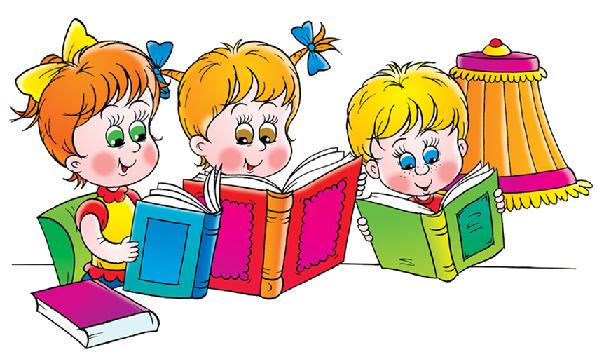 Снаружи смотришь –				
Дом, как дом.				
Но нет жильцов обычных в нём.			
В нём книги интересные				
Стоят рядами тесными.				 На длинных полках вдоль стеныВместились сказки старины.
И Черномор, и царь Гвидон.
И добрый дед Мазай...
Как называют этот дом? Попробуй угадай! 	(Библиотека)Есть листок, есть корешок.				
А не куст и не цветок.				
Нету лап, нету рук.					
А приходит в дом как друг.				
На колени к маме ляжет,						
Обо всём тебе расскажет.	(Книга)Я всё знаю, всех учу.
А сама всегда молчу.
Чтоб со мною подружиться.
Нужно грамоте учиться.	(Книга)
Открыть свои тайны					
Любому готова.					
Но ты от неё						
Не услышишь и слова.	(Книга)Хоть не шляпа, а с полями.
Не цветок, а с корешком.
Разговаривает с нами
Всем понятным языком.	(Книга)Говорит она беззвучно.			
А понятно и не скучно.				
Ты беседуй чаще с ней –				
Станешь вчетверо умней.	(Книга)Лист бумаги по утрам
На квартиру носят нам.
На одном таком листе
Много разных новостей.	(Газета)Легенда, преданье народное.			
Ребята ее обожают.					
Родители, если свободные,				
Ее тебе на ночь читают.	(Сказка)Вам выражения знакомы.
Про первый блин, что вечно комом.
Про сор, что из избы несут...
Как их в народе все зовут?	     (Пословицы)У стены большой и важный			
Дом стоит многоэтажный.				
Мы на нижнем этаже				
Всех жильцов прочли уже.	    (Книжный шкаф)	Легко читать такой рассказ –Картинок много, мало фраз.
Он – будто кадры из мультфильма.Я озадачил вас не сильно?	(Комикс)Тридцать три Богатыря				
К нам пришли из букваря.				
Каждый ростом не велик,						
А учиться всем велит.				
Расскажут детям,							
Обо всём на свете.	(Буквы.)Озорные Человечки
Превращаются в словечки.
Образуют предложения –	Требуют уважения.	(Буквы.)

Буквы-значки, как бойцы на парад	
В строгом порядке построены в ряд.	
Каждый в условленном месте стоит		
И называется строй ...(Алфавит)В каждой книжкеИ тетрадке.
Можно встретить
Эти грядки.	(Строчки)Если книгу написал,					Значит, ты – писатель,				Если книгу прочитал,				Значит, ты - …	(Читатель)	Друг за другом ровно в рядДружно карточки стоят,Чтоб помочь любому смог,Существует…	(Каталог)Таблетки и микстуру		Вам продает аптекарь,				Учебники и книги					Найдет…	(Библиотекарь)	Мне на день рожденья папаПодарил фонарь.А мама, чтоб учил я буквы,Купила мне…	(Букварь)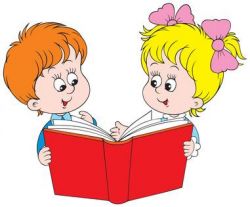 